             КАРАР                                          № 28                     РЕШЕНИЕ15 апрель  2016 йыл                                                           15 апреля  2016 года  Об утверждении Положения о представлении депутатами Совета сельского поселения Яратовский сельсовет муниципального района Баймакский район Республики Башкортостан сведений о доходах, расходах, об имуществе и обязательствах имущественного характера        В целях реализации положений статьи 12.1 Федерального закона   от 25 декабря 2008 года № 273-ФЗ «О противодействии коррупции»    и в соответствии со статьей 12.2 Закона Республики Башкортостан от 18 марта 2005 года № 162-з «О местном самоуправлении в Республике Башкортостан» Совета сельского поселения Яратовский сельсовет муниципального района Баймакский район  Республики Башкортостан решил:1. Утвердить Положение о представлении депутатами Совета сельского поселения Яратовский сельсовет  муниципального района Баймакский район Республики Башкортостан сведений о доходах, расходах, об имуществе и обязательствах имущественного характера согласно приложению № 1 к настоящему Решению.2. Создать Комиссию по контролю за достоверностью сведений   о доходах, расходах, об имуществе и обязательствах имущественного характера, представляемых депутатами Совета сельского поселения Яратовский сельсовет муниципального района Баймакский район Республики Башкортостан, а также по урегулированию конфликта интересов в составе согласно приложению № 2 к настоящему Решению.3. Обнародовать настоящее решение на информационном стенде в здании Администрации сельского поселения Яратовский сельсовет муниципального района Баймакский район Республики Башкортостан и разместить на официальном сайте сельского поселения Яратовский сельсовет муниципального района Баймакский район Республики Башкортостан в сети «Интернет».                       Глава сельского поселения                        Яратовский сельсовет:                                        И.Г.ЯнбердинПриложение № 1к решению Совета сельского поселения Яратовский  сельсовет муниципального района Баймакский район Республики Башкортостан от 15 апреля 2016  г. №28Положение о представлении депутатами Совета сельского поселения Яратовский сельсовет муниципального района Баймакского района Республики Башкортостан сведений о доходах, расходах, об имуществе  и обязательствах имущественного характера1. Настоящим Положением определяется порядок представления депутатами Совета сельского поселения Яратовскийсельсовет муниципального района Баймакский район Республики Башкортостан (далее – Депутаты), сведений о полученных ими доходах, об имуществе, принадлежащем им на праве собственности, и об их обязательствах имущественного характера, сведений  о доходах супруги (супруга) и несовершеннолетних детей, об имуществе, принадлежащем им на праве собственности, и об их обязательствах имущественного характера (далее - сведения о доходах), а также сведений о своих расходах,   о расходах своих супруги (супруга) и несовершеннолетних детей по каждой сделке по приобретению земельного участка, другого объекта недвижимости, транспортного средства, ценных бумаг, акций (долей участия, паев в уставных (складочных) капиталах организаций), совершенной им, его супругой (супругом)   и (или) несовершеннолетними детьми в течение календарного года, предшествующего году представления сведений (далее – отчетный период), если общая сумма таких сделок превышает общий доход данного лица и его супруги (супруга) за три последних года, предшествующих отчетному периоду, и об источниках получения средств, за счет которых совершены эти сделки (далее - сведения о расходах).2. Сведения о доходах и расходах представляются Депутатами ежегодно по форме справки, утвержденной Указом Президента Российской Федерации  от 23 июня 2014 года № 460, не позднее 30 апреля года, следующего за отчетным.3. Депутат представляет ежегодно:а) сведения о своих доходах, полученных за отчетный период (с 1 января по 31 декабря) от всех источников (включая денежное содержание, пенсии, пособия, иные выплаты), а также сведения об имуществе, принадлежащем ему на праве собственности, и о своих обязательствах имущественного характера по состоянию на конец отчетного периода;б) сведения о доходах супруги (супруга) и несовершеннолетних детей, полученных за отчетный период (с 1 января по 31 декабря) от всех источников (включая заработную плату, пенсии, пособия, иные выплаты), а также сведения об имуществе, принадлежащем им на праве собственности, и об их обязательствах имущественного характера по состоянию на конец отчетного периода;в) сведения о своих расходах, о расходах своих супруги (супруга) и несовершеннолетних детей по каждой сделке по приобретению земельного участка, другого объекта недвижимости, транспортного средства, ценных бумаг, акций (долей участия, паев в уставных (складочных) капиталах организаций), совершенной им, его супругой (супругом) и (или) несовершеннолетними детьми в отчетном периоде, если общая сумма таких сделок превышает общий доход данного лица и его супруги (супруга) за три последних года, предшествующих отчетному периоду, и об источниках получения средств, за счет которых совершены эти сделки.4. Сведения о доходах и расходах представляются в Комиссию по контролю  за достоверностью сведений о доходах, расходах, об имуществе и обязательствах имущественного характера, представляемых депутатами, а также по урегулированию конфликта интересов (далее - Комиссия).           5. Организационно-техническое и документационное обеспечение деятельности Комиссии осуществляются управляющим делами Администрации сельского поселения Яратовский сельсовет муниципального района Баймакский район Республики Башкортостан.6. В случае если Депутат обнаружил, что в представленных им в Комиссию сведениях о доходах и расходах не отражены или не полностью отражены какие-либо сведения либо имеются ошибки, Депутат вправе представить уточненные сведения в порядке, установленном настоящим Положением.Депутат может представить уточненные сведения в течение одного месяца после окончания срока, указанного в пункте 2 настоящего Положения.7. В случае непредставления по объективным причинам Депутатом сведений    о доходах и расходах супруги (супруга) и несовершеннолетних детей данный факт подлежит рассмотрению на заседании Комиссии.8. Сведения о доходах и расходах, представляемые в соответствии  с настоящим Положением Депутатом, являются сведениями конфиденциального характера, если федеральным законом они не отнесены к сведениям, составляющим государственную тайну.9. Управляющий делами Администрации сельского поселения Яратовский сельсовет муниципального района Баймакский район  Республики Башкортостан, члены Комиссии, в должностные обязанности которых входит работа со сведениями о доходах и расходах, виновные в их разглашении или использовании в целях, не предусмотренных законодательством Российской Федерации, несут ответственность в соответствии с законодательством Российской Федерации.10. В случае непредставления либо представления заведомо недостоверных или неполных сведений о доходах и расходах Депутат несет ответственность в соответствии с действующим законодательством.  Приложение № 2к решению Совета сельского поселения Яратовский  сельсовет муниципального района Баймакский район Республики Башкортостан от 15 апреля 2016  г. №28СоставКомиссии по контролю за достоверностью  сведений о доходах, расходах, об имуществе и обязательствах имущественного характера, представляемых депутатами Совета  сельского поселения Яратовский сельсовет муниципального района Баймакский район Республики Башкортостан,а также по урегулированию конфликта интересовПредседатель комиссии:   Янбердин Ильгиз Галимнурович - депутат Совета округа № 2Секретарь комиссии:  Давлетбаева Лилия набиулловна  депутат Совета округа №5Члены комиссии:  Ишкуватов Кадир Айсович  депутат Совета округа № 9БАШ?ОРТОСТАН РЕСПУБЛИКА№Ы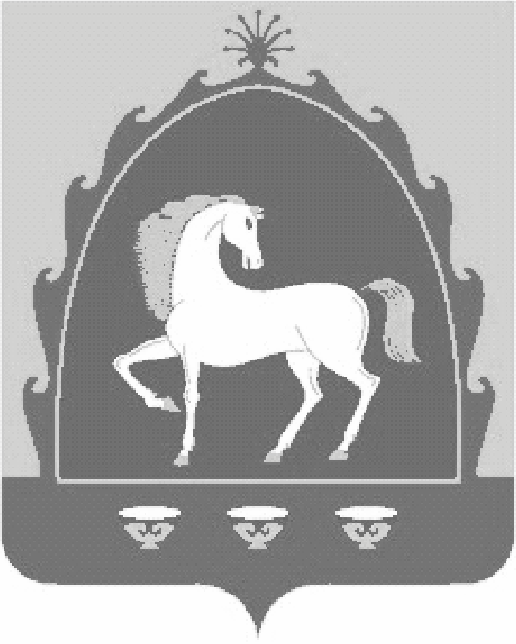 БАЙМА? РАЙОНЫ МУНИЦИПАЛЬРАЙОНЫНЫ* ЯРАТ АУЫЛСОВЕТЫ АУЫЛ БИЛ2М2№ЕХАКИМИ2ТЕ453658,Байма7 районы,Ярат ауылы, №а7мар урамы,11тел.:8(34751) 4-65-35; E-mail.:yrat-sp@yandex.ruРЕСПУБЛИКА БАШКОРТОСТАНСОВЕТ СЕЛЬСКОГОПОСЕЛЕНИЯ ЯРАТОВСКИЙСЕЛЬСОВЕТ МУНИЦИПАЛЬНОГОРАЙОНА БАЙМАКСКИЙ РАЙОН453658,РБ, Баймакский район, c.Яратово, ул.Сакмар,11тел.:8(34751) 4-65-35; E-mail.:yrat-sp@yandex.ru